SBĚROVÝ  DEN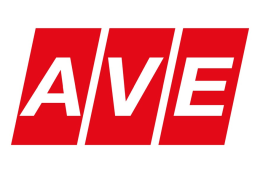 Dne 14. října 2018 v NEDĚLI proběhne v naší obci sběr nebezpečného odpadu.Nebezpečné odpady – AKU baterie, vyřazené léky, plechovky od barev a oleje, vyjeté oleje apod.Objemné odpady – matrace, nábytek, koberce, pneumatiky, podlahová krytina, apod. Stavební suť a střešní krytinu – v omezeném množství.Výrobky pro zpětný odběr - lednice, televizory, mrazáky, zářivky, počítače, monitory, elektronické nářadí, hračky apod.           Uvedený odpad můžete BEZPLATNĚ předat pracovníkům firmyAVE CZ odpadové hospodářství  s. r.o., kteří přijedou do Vaší obce se speciální svozovou technikou.MÍSTO A ČAS PŘISTAVENÍ SBĚROVÉHO VOZU:OKNA    Je nutné, aby občané předali výše uvedené odpady    na stanovišti sběru nebezpečných odpadů osobně.  Svoz není určen pro podnikatele, neboť ho hradí obec.U separátních kontejnerů – u Zemanů10 25  –  1040 hod.U Obecního úřadu10 45   –  11 00 hod.